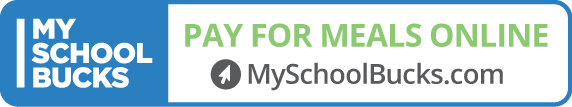 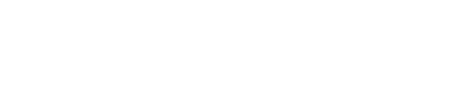                                      Happy Thanksgiving! 